Einordnung in den Fachlehrplan GymnasiumGrundaufgabenDie Schüler erarbeiten in kleinen Gruppen gemeinsam eine Choreografie (1:30 bis max. 2:30 min) mit dem Schwerpunkt der kreativen und fantasievollen Verarbeitung von Körpertechniken. Dabei bildet die Musikauswahl der kleinen Gruppe die Grundlage für den Charakter der Gestaltung. Es ist auch ein Zusammenschnitt von Musiken möglich. Die Choreografie kann bspw. als Gymnastikübung, Tanz oder Bewegungstheater angelegt sein. Es können fakultativ Materialien, Handgeräte und Kostüme verwendet werden.In der Choreografie sind folgende Körpertechniken je zwei Mal von jedem Gruppenmitglied zu zeigen: 	* Bodenelemente (Lagen, Sitze, Rollen, Unterschenkelstände, Nackenstände, Stütze, …)* Stände (ein- und beidbeinige Sohlen- und Ballenstände)* Drehungen (ein- und beidbeinige Drehungen)* Sprünge (Schritt-, Scher-, Anschlag-, Durchschlag-, Spreiz-, Anlege-, Grätsch-, Hock-, 	Drehsprung, Serie von mehreren Sprüngen, …)* Schrittarten (Geh-, Lauf-, Sprungschritte – einfach und kombiniert)Sie erfassen die Choreografie mit einem digitalen Endgerät. Die produzierten Videos werden anhand des Bewertungsbogens reflektiert und bewertet.Material:Aufgabe für die Schüler Gruppenorganisationselbstgewählte kleine Gruppeeinzelne Arbeitsaufträge werden selbstständig in der Gruppe verteilt:	* Musikauswahl	* ggf. Materialien, Handgeräte oder Kostüme	* Bereitstellung des Smartphones oder Tablets und ggf. KopfhörerVariation:Gruppendynamik in der Erarbeitungsphase benötigt mehr Zeit – unterstützende Maßnahmen durch die Lehrkraft4. ErarbeitungMusikauswahl als gruppeninterne vorbereitende Hausaufgabedigitale Unterstützung bei der Wiederholung der Körpertechniken empfehlenswertNutzung privater Smartphones oder Tablets mit Einverständnis der Eltern (Verweis auf den FLP)Variation:Reduzierung oder Festlegung der Elemente der Strukturgruppebereits in der Erarbeitungsphase Videoaufnahmen anfertigen, um im Verhinderungsfall eine Bewertung zu ermöglichen5. DurchführungPhase – Startphase (1. Doppelstunde)Wiederholung der geforderten Techniken für die FantasieübungBodenelemente: Lage, Sitze, Rollen, Unterschenkelstände, Nackenstände, Stütze Stände: ein- und beidbeinige Sohlen- und Ballenstände  Drehungen: ein- und beidbeinige Drehungen Sprünge: Schritt-, Scher-, Anschlag-, Durchschlag-, Spreiz-, Anlege-, Grätsch-, Hock-, Drehsprung, Serie von mehreren Sprüngen, ... Schrittarten: Geh-, Lauf-, Sprungschritte – einfach und kombiniertgruppeninterne Ideensammlung für die Umsetzung der mitgebrachten Musik (eventuell Materialien, Kostüme, u. a.)Phase – Erarbeitungsphase (2. – 4. Doppelstunde)gruppeninterne Festlegung der einzelnen ElementeErarbeitung der gemeinsamen ChoreographiePhase – Testphase (5. Doppelstunde)Aufzeichnen der ChoreographienPhase – Durchführung (6. Doppelstunde)Bewertung der aufgezeichneten Fantasieübung mittels Bewertungsbogengemeinsame Reflexion der Gruppenarbeit und der Unterrichtssequenz6. BewertungsvorschlagBewertung erfolgt anhand vorgegebener (siehe Bewertungsbogen 1 oder 2) oder gemeinsam mit den Schülerinnen und Schülern erarbeitenden Bewegungskriterien7. QuellenFeth, C. (2010). Sich präsentieren im Tanz als Herausforderung für Schüler und Schülerinnen. In: Sportunterricht 59 (8), S. 233-236.Hirtz, P., Hotz, A. & G. Ludwig (2003). Bewegungskompetenzen – Bewegungsgefühl. Schorndorf: Hofmann Verlag.Klinge, A. (2010). Tanz, Tanzstücke und Gestaltung bewerten. In: Sportunterricht 59 (8), S. 237-242.Pape-Kramer, S. & U. Köhle (2007). Doppelstunde Bewegungsgestaltungen – Unterrichtseinheiten und Stundenbeispiele für Schule und Verein. Schorndorf: Hofmann Verlag.Sei kreativ und lass dich Treiben – Gestaltung einer fantasiegeleiteten Choreografie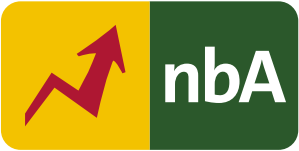 Schuljahrgänge: 11/12sportlich-spielerische Bewegungskompetenz:den eigenen Körper (inklusive Mimik), Materialien und Geräte als gestalterische Mittel nutzen, um Situationen darzustellen oder Emotionen auszudrückenthemenbezogene Gestaltungsaufgaben durch Ausdrucksmöglichkeiten des Körpers und die Wirkung von Musik erfahrenKörpertechniken und ggf. Gerättechniken strukturgerecht ausführen und durch Erhöhung des Schwierigkeitsgrades oder durch Erhöhung der Komplexität verändern, in Bewegungskompositionen bewusst anwendenBewegungshandlungen digital erfassen und aufgabenbezogen reflektierensportbezogene soziale Kompetenz:sich in Gruppen einordnen und mit der Gruppe identifizieren zum Gelingen der Gruppenarbeit durch verantwortliches Handeln beitragenBewegungskompositionen in gemeinsamer Interaktion mit hohem Selbständigkeitsgrad planen, realisieren und reflektierendigital visualisierte Ergebnisse angemessen kommentierensportbezogene internale-personale Kompetenz:Bewegungsempfinden beschreiben und Körperbewusstsein durch vielfältige gymnastisch-tänzerische Bewegungsanlässe erleben Emotionen zulassen und in gymnastisch-tänzerischen Bewegungen präsentieren (Ausdrucksfähigkeit)Bewegungsfantasie und Kreativität erweiternGrundlegende Wissensbestände:Verwendungsmöglichkeiten, Wirkungsbreite von Materialien bzw. Handgeräten als gestalterische Mittel musiktheoretische Grundlagen (Grundschläge, Tempo, Phrasierung) Bewegungsmerkmale von ausgewählten Körpertechniken und ggf. Gerättechniken Kriterien zur Gestaltung einer gymnastischen ÜbungEigenschaften und Funktionsweisen digitaler Endgeräte